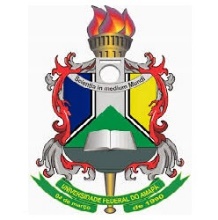            UNIVERSIDADE FEDERAL DO AMAPÁPRÓ-REITORIA DE PESQUISA E PÓS-GRADUAÇÃODEPARTAMENTO DE PÓS-GRADUAÇÃOPROGRAMA DE PÓS-GRADUAÇÃO EM CIÊNCIAS DA SAÚDE(Centralizado, Fonte 12, Caixa Alta, Negrito, Times ou Arial, Espaçamento simples entrelinhas)ALUNO(Centralizado, Fonte 12, Caixa Alta, Negrito, Times ou Arial)Capa - ObrigatórioTEMA (Centralizado, Fonte 12, Caixa Alta, Negrito, Times ou Arial)Macapá/AP 2016(Centralizado, Fonte 12, Times ou Arial)FOLHA DE ROSTO (OBRIGATÓRIO)ALUNO(Centralizado, Fonte 12, Caixa alta, Negrito, Times ou Arial)TEMA(Centralizado, Fonte 12, Caixa Alta, Negrito, Times ou Arial)                                               (Fonte 11, Times ou Arial, Alinhados do meio da mancha para a margem direita)Macapá/AP2016(Centralizado, Fonte 12, Times ou Arial)FOLHA DE APROVAÇÃO - OBRIGATÓRIOALUNO(Centralizado, Fonte 12, Caixa Alta, Negrito, Times ou Arial)TEMA(Centralizado, Fonte 12, Caixa Alta, Negrito, Times ou Arial)                                                (Fonte 11, Times ou Arial, Alinhado do meio da mancha para a margem direita)DATA DE APROVAÇÃO: _____/ _____/ ____(Centralizado, Fonte 12, Caixa Alta, Times ou Arial)_________________________________________________________Examinador(a): Prof(ª) Dr(a) XXXXXXXXXXXXXXInstituição de Origem_________________________________________________________Examinador(a): Prof(ª) Dr(a) XXXXXXXXXXXXXXInstituição de Origem_________________________________________________________Orientador(a): Prof(º) Dr(a). XXXXXXXXXXXXXXXXInstituição de Origem (Centralizado, Fonte 12, Times ou Arial)Macapá/AP 2016(Centralizado, Fonte 12, Times ou Arial)RESUMO - OBRIGATÓRIO – Folha separadaRESUMO (Centralizado, Fonte 12, Caixa Alta, Negrito, Times ou Arial)TEXTO(Fonte 12, Times ou Arial, Justificado, Espaçamento simples entrelinhas, até 300 palavras, seguido de palavra-chaves (de 3 à 5)ABSTRACT (OBRIGATÓRIO - Folha separada)ABSTRACT(Centralizado, Fonte 12, Caixa Alta, Negrito, Times ou Arial)TEXTO(Fonte 12, Times ou Arial, Justificado, Espaçamento simples entrelinhas, até 300 palavras, seguido de palavra-chaves (de 3 à 5)SUMÁRIO - OBRIGATÓRIOSUMÁRIO(Centralizado, Fonte 12, Caixa Alta, Negrito, Times ou Arial)TEXTO(Fonte 12, Times ou Arial, Justificado, Espaçamento simples entrelinhas)Exemplo: SUMÁRIO1  INTRODUÇÃO	X1.1 REFERENCIAL TEÓRICO ....................................................................................X3  PROBLEMA	X4  HIPÓTESES	X5 JUSTIFICATIVA	X6 OBJETIVOS..............................................................................................................X6.1 OBJETIVO GERAL................................................................................................X6.2 OBJETIVOS ESPECÍFICOS..................................................................................X7  METODOLOGIA	X7.1  ÁREA DE ESTUDO	X7.2 TIPO DE ESTUDO/MÉTODO	X7.3  POPULAÇÃO DO ESTUDO	X7.4  PERÍODO DE ESTUDO	X7.5  CRITÉRIOS DE INCLUSÃO E EXCLUSÃO	X7.6  INSTRUMENTO DE PESQUISA	X7.7 TRATAMENTO DOS DADOS E ANALISE 	X8 ORÇAMENTO	X9  CRONOGRAMA DE ATIVIDADES	XREFERÊNCIAS...........................................................................................................XAPENDICES................................................................................................................XANEXOS.........................................................................................................................X1 INTRODUÇÃO  (OBRIGATÓRIO)(Negrito, Caixa Alta, Fonte 12, Times ou Arial, Início da Numeração Progressiva)TEXTO(Fonte 12, Times ou Arial, Justificado, Espaçamento 1,5 Entrelinhas)1.1 EMBASAMENTO TEÓRICO / REFERENCIAL TEORICO (OBRIGATÓRIO) (Caixa Alta, Fonte 12, Times ou Arial)TEXTO(Fonte 12, Times ou Arial, Justificado, Espaçamento 1,5 Entrelinhas)2 PROBLEMA DE PESQUISA (OBRIGATÓRIO)(Negrito, Caixa Alta, Fonte 12, Times ou Arial)TEXTO(Fonte 12, Times ou Arial, Justificado, Espaçamento 1,5 Entrelinhas)3 HIPOTESES (OBRIGATÓRIO)(Negrito, Caixa Alta, Fonte 12, Times ou Arial)TEXTO(Fonte 12, Times ou Arial, Justificado, Espaçamento 1,5 Entrelinhas)4  JUSTIFICATIVA (OBRIGATÓRIO)(Negrito, Caixa Alta, Fonte 12, Times ou Arial)TEXTO(Fonte 12, Times ou Arial, Justificado, Espaçamento 1,5 Entrelinhas)5  OBJETIVOS (OBRIGATÓRIO)(Negrito, Caixa Alta, Fonte 12, Times ou Arial)TEXTO(Fonte 12, Times ou Arial, Justificado, Espaçamento 1,5 Entrelinhas)5.1 OBJETIVO GERAL (Caixa Alta, Fonte 12, Times ou Arial)TEXTO(Fonte 12, Times ou Arial, Justificado, Espaçamento 1,5 Entrelinhas)5.2 OBJETIVOS ESPECÍFICOS(Caixa Alta, Fonte 12, Times ou Arial)TEXTO(Fonte 12, Times ou Arial, Justificado, Espaçamento 1,5 Entrelinhas)6  MATERIAIS E MÉTODOS  (OBRIGATÓRIO)(Negrito, Caixa Alta, Fonte 12, Times ou Arial)TEXTO(Fonte 12, Times ou Arial, Justificado, Espaçamento 1,5 Entrelinhas)6.1  ANALISE DE RISCOS(Caixa Alta, Fonte 12, Times ou Arial)TEXTO(Fonte 12, Times ou Arial, Justificado, Espaçamento 1,5 Entrelinhas)7  ORÇAMENTO (OBRIGATÓRIO)(Negrito, Caixa Alta, Fonte 12, Times ou Arial)TEXTO(Fonte 12, Times ou Arial, Justificado, Espaçamento Simples Entrelinhas)Exemplo:Relação de Material de ConsumoRelação de Material de PermanentePassagens Aéreas8 CRONOGRAMA DE ATIVIDADES (OBRIGATÓRIO)(Negrito, Caixa Alta, Fonte 12, Times ou Arial)TEXTO(Fonte 12, Times ou Arial, Justificado, Espaçamento Simples Entrelinhas)Exemplo:REFERÊNCIAS (OBRIGATÓRIO)  (Centralizado, Caixa Alta, Negrito, Fonte 12, Times ou Arial)TEXTO - Devem ser elaboradas conforme a ABNT NBR 6023.(Justificado, Fonte 12, Times ou Arial, Espaçamento Simples Entrelinhas e Separados Entre Si Por Dois Espaços Simples)APÊNDICE (FACULTADO)(Centralizado, Caixa Alta, Negrito, fonte 12, Times ou Arial)TEXTO(Fonte 10-12, Times ou Arial, Espaçamento Simples Entrelinhas)ANEXOS (FACULTADO)(Centralizado, Caixa Alta, Negrito, Fonte 12, Times ou Arial)TEXTO(Fonte 10-12, Times ou Arial, Espaçamento Simples Entrelinhas)Regras Gerais de Apresentação de Projeto de Pesquisa no PPGCSAs regras apresentadas abaixo seguem a NORMA BRASILEIRA - ABNT NBR 15287/2005 - Informação e documentação — Projeto de pesquisa — Apresentação1 REGRAS GERAISA apresentação de projetos de pesquisa deve ser conforme 1.1 a 1.10.  1.1 FORMATO Os textos devem ser apresentados em papel branco, formato A4 (21 cm x 29,7 cm), digitados ou datilografados no anverso das folhas, impressos em cor preta, podendo utilizar outras cores somente para as ilustrações.   O projeto gráfico é de responsabilidade do autor do projeto de pesquisa.  Recomenda-se, para digitação, a utilização de fonte tamanho 12 para todo o texto, excetuando-se as citações de mais de três linhas, notas de rodapé, paginação e legendas das ilustrações e das tabelas, que devem ser digitadas em tamanho menor e uniforme.  No caso de citações de mais de três linhas, deve-se observar, também, um recuo de 4 cm da margem esquerda. Para textos datilografados, observa-se apenas o recuo.  1.2 MARBEM As folhas devem apresentar margem esquerda e superior de 3 cm; direita e inferior de 2 cm. 1.3 ESPACEJAMENTO Todo o texto deve ser digitado ou datilografado com espaço 1,5, entrelinhas, excetuando-se as citações de mais de três linhas, notas de rodapé, referências, legendas das ilustrações e das tabelas, tipo de projeto de pesquisa e nome da entidade, que devem ser digitados ou datilografados em espaço simples.As referências ao final do projeto devem ser separadas entre si por dois espaços simples.  Os títulos das subseções devem ser separados do texto que os precede ou que os sucede por dois espaços 1,5. Na folha de rosto, o tipo de projeto de pesquisa e o nome da entidade a que é submetido devem ser alinhados do meio da mancha para a margem direita. 1.3.1 Notas de Rodapé As notas devem ser digitadas ou datilografadas dentro das margens, ficando separadas do texto por um espaço simples e por filete de 3 cm, a partir da margem esquerda. 1.3.2 Indicativos de SeçãoO indicativo de seção é alinhado na margem esquerda, precedendo o título, dele separado por um espaço.  1.3.3 Títulos Sem Indicativo Numérico Os títulos sem indicativo numérico – lista de ilustrações, lista de abreviaturas e siglas, lista de símbolos, sumário, referências, glossário, apêndice(s), anexo(s) e índice(s) – devem ser centralizados.   1.4 NUMERAÇÃO PROGRESSIVA Para evidenciar a sistematização do conteúdo do projeto, deve-se adotar a numeração progressiva para as seções do texto. Os títulos das seções primárias, por serem as principais divisões de um texto, devem iniciar em folha distinta. Destacam-se gradativamente os títulos das seções conforme a ABNT NBR 6024. 1.5 PAGINAÇÃO Todas as folhas do projeto, a partir da folha de rosto, devem ser contadas sequencialmente, mas não numeradas.  A numeração é colocada, a partir da primeira folha da parte textual, em algarismos arábicos, no canto superior direito da folha, a 2 cm da borda superior, ficando o último algarismo a 2 cm da borda direita da folha. No caso de o projeto ser constituído de mais de um volume, deve ser mantida uma única sequência de numeração das folhas, do primeiro ao último volume. Havendo apêndice(s) e anexo(s), as suas folhas devem ser numeradas de maneira contínua e sua paginação deve dar seguimento à do texto principal. 1.6 CITAÇÕES As citações devem ser apresentadas conforme a ABNT NBR 10520.  1.7 ABREVIATURAS E SIGLAS Mencionada pela primeira vez no texto, a forma completa do nome precede a abreviatura ou a sigla colocada entre parênteses.  Exemplos: Associação Brasileira de Normas Técnicas (ABNT) Imprensa Nacional (Impr. Nac.) 1.8 EQUAÇÕES E FÓMULASPara facilitar a leitura devem ser destacadas no texto e, se necessário, numeradas com algarismos arábicos entre parênteses, alinhados à direita. Na sequência normal do texto, é permitido o uso de uma entrelinha maior que comporte seus elementos (expoentes, índices e outros). Exemplos:x2 + y2  = z2 …(1) (x2 + y2)/5 = n …(2) 1.9 ILUSTRAÇÕES Qualquer que seja o seu tipo (desenhos, esquemas, fluxogramas, fotografias, gráficos, mapas, organogramas, plantas, quadros, retratos e outros), sua identificação aparece na parte inferior, precedida da palavra designativa, seguida de seu número de ordem de ocorrência no texto, em algarismos arábicos, do respectivo título e/ou legenda explicativa (de forma breve e clara dispensando consulta ao texto), e da fonte. A ilustração deve ser inserida o mais próximo possível do trecho a que se refere, conforme o projeto gráfico.  1.10 TABELAS As tabelas devem ser apresentadas conforme o IBGE.Material de ConsumoUndQtdeV. UnitárioV. TotalSolventes QuímicosL532,00160,00Kit de BioquímicaKit365,00195,00Papel A4Resma514,0070,00SUBTOTAL TOTALSUBTOTAL TOTALSUBTOTAL TOTALSUBTOTAL TOTAL425,00Material de PermanenteUndQtdeV. UnitárioV. TotalComputador Notebook (descrição técnica detalhado)-11.280,001.280,00Impressora Multifuncional (descrição técnica detalhado)-1385,00385,00Aparelho de Bioquímica Bioplus (descrição técnica detalhado)--14.850,0014.850,00SUBTOTAL TOTALSUBTOTAL TOTALSUBTOTAL TOTALSUBTOTAL TOTAL16.515,00Passagens Aéreas (Trecho)Saída RetornoV. TotalPassagem aérea Macapá/Belém/Macapá22/05/201603/06/20151.280,00Passagem aérea Macapá/Recife/Macapá07/09/201720/09/20172.450,00SUBTOTAL TOTALSUBTOTAL TOTALSUBTOTAL TOTAL3.730,00Atividades1° semestre 20161° semestre 20162° semestre 2016 2° semestre 2016 1° semestre 20171° semestre 20172° semestre 2017 2° semestre 2017 Elaboração do Projeto de PesquisaXRevisão da LiteraturaXXXXXXXPré-Qualificação do ProjetoXSubmissão do Projeto à CEP/Plataforma BrasilXRealização de DisciplinasXXXXColeta de Dados da PesquisaXXAnálise dos DadosXXQualificação da DissertaçãoXSubmissão de Artigo CientíficoXDefesa da DissertaçãoX